Додаток 6 до Публічної пропозиції АБ «УКРГАЗБАНК» на укладання договору комплексного банківського обслуговуванняПримітки та пояснення зеленого кольору видаляються.При оформленні Заяви-Договору  обираються необхідні значення, в залежності від потреб Клієнта, інші значення можуть видалятися з документу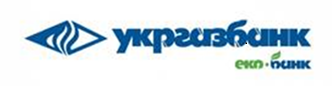 м. __________________	Дата заповнення:  "_____" ____________ 20___ р.Заява-Договір №________________________ (про відкриття та обслуговування Зарплатного проекту)Інформаційний додаток Акту звірки до Заяви-ДоговоруАКТ №____ від «__»____________20__ р.звірки зарахувань грошових коштів між ___________ (найменування Клієнта) та __________ (найменування структурного підрозділу Банку) АБ «УКРГАЗБАНК» згідно Заяви-Договору №_____ від «__»_________20__р. за період з «__»___________20__р. по «__»___________20__р.Інформаційний додаток структури Платіжної інструкції в електронному вигляді до Заяви-ДоговоруСтруктура Платіжної інструкції в електронному виглядіПлатіжна інструкція № ____від ___.______.20_____ р.Кожен запис у вихідному файлі представляє собою дані на зарахування по одній фізичній особі.Дані, які поміщені у поточному записі, повинні відноситись до однієї фізичної особи. Таким чином, дані поміщені в полі SBK_NUM, IBAN_NUM та SBK_SUM, повинні відноситись до фізичної особи, ім’я якої знаходиться у полі SBK_FIO поточного запису.Значення поля SBK_NUM та IBAN_NUM для кожного запису у вихідному файлі, повинно бути таким самим як і у вхідному файлі, який надається Банком.Поле SBK_SUM повинно містити суму до зарахування, на ім’я фізичної особи, яке вказано у полі SBK_FIO поточного запису, на її персональний поточний рахунок вказаний в полі SBK_NUM та IBAN_NUM поточного запису.Платіжна інструкція в електронному вигляді в обов’язковому порядку повинна бути в форматі «dbf».Інформаційний додаток структури Платіжної інструкції на паперовому носії до Заяви-ДоговоруФормат Платіжної інструкції на паперовому носіїПлатіжна інструкція № ____від ___.______.20_____ р.Клієнт_________________		<підпис керівника або уповноваженої ним особи>			     (ПІБ та підпис/ЕП3)	 _________________		<підпис головного бухгалтера,  або уповноваженої ним особи за наявності>		     (ПІБ та підпис/ЕП3)М.П. (за наявності)АБ «УКРГАЗБАНК»  (далі – Банк)Дані Клієнта та контактна інформаціяДані Клієнта та контактна інформаціяДані Клієнта та контактна інформаціяДані Клієнта та контактна інформаціяДані Клієнта та контактна інформаціяДані Клієнта та контактна інформаціяНайменування /прізвище, ім'я та по батькові (за наявності) Клієнта, що відкриває рахунокНайменування /прізвище, ім'я та по батькові (за наявності) Клієнта, що відкриває рахунок(зазначається повне і точне найменування юридичної особи / відокремленого підрозділу/прізвище, ім'я, по батькові  фізичної особи підприємця)(зазначається повне і точне найменування юридичної особи / відокремленого підрозділу/прізвище, ім'я, по батькові  фізичної особи підприємця)(зазначається повне і точне найменування юридичної особи / відокремленого підрозділу/прізвище, ім'я, по батькові  фізичної особи підприємця)(зазначається повне і точне найменування юридичної особи / відокремленого підрозділу/прізвище, ім'я, по батькові  фізичної особи підприємця)(зазначається повне і точне найменування юридичної особи / відокремленого підрозділу/прізвище, ім'я, по батькові  фізичної особи підприємця)Код ЄДРПОУ/Реєстраційний (обліковий) номер платника податків або реєстраційний номер облікової  картки платника податків (за наявності):Код ЄДРПОУ/Реєстраційний (обліковий) номер платника податків або реєстраційний номер облікової  картки платника податків (за наявності):Код ЄДРПОУ/Реєстраційний (обліковий) номер платника податків або реєстраційний номер облікової  картки платника податків (за наявності):Код ЄДРПОУ/Реєстраційний (обліковий) номер платника податків або реєстраційний номер облікової  картки платника податків (за наявності):Код ЄДРПОУ/Реєстраційний (обліковий) номер платника податків або реєстраційний номер облікової  картки платника податків (за наявності):Код економічної діяльностіКод економічної діяльностіНазва виду економічної діяльності2Назва виду економічної діяльності2Додаткова інформація: Додаткова інформація: __________________________________________________________________________(Підлягає обов'язковому заповненню у випадках, визначених Інструкцією про порядок відкриття і закриття рахунків клієнтів банків та кореспондентських рахунків банків резидентів і нерезидентів)__________________________________________________________________________(Підлягає обов'язковому заповненню у випадках, визначених Інструкцією про порядок відкриття і закриття рахунків клієнтів банків та кореспондентських рахунків банків резидентів і нерезидентів)__________________________________________________________________________(Підлягає обов'язковому заповненню у випадках, визначених Інструкцією про порядок відкриття і закриття рахунків клієнтів банків та кореспондентських рахунків банків резидентів і нерезидентів)__________________________________________________________________________(Підлягає обов'язковому заповненню у випадках, визначених Інструкцією про порядок відкриття і закриття рахунків клієнтів банків та кореспондентських рахунків банків резидентів і нерезидентів)Місцезнаходження:Місцезнаходження:Поштова адреса:Поштова адреса:ІПН (індивідуальний податковий номер платника податку на додану вартість)ІПН (індивідуальний податковий номер платника податку на додану вартість)ІПН (індивідуальний податковий номер платника податку на додану вартість)ІПН (індивідуальний податковий номер платника податку на додану вартість)якщо Клієнт не є платником ПДВ, зазначається «Не є платником ПДВ»якщо Клієнт не є платником ПДВ, зазначається «Не є платником ПДВ»Телефон/телефон-факсТелефон/телефон-факсТелефон/телефон-факсЕлектронна поштаЕлектронна поштаЕлектронна поштаРеквізити БанкуРеквізити БанкуНайменування Банку ПУБЛІЧНЕ АКЦІОНЕРНЕ ТОВАРИСТВО АКЦІОНЕРНИЙ БАНК «УКРГАЗБАНК»Код ЄДРПОУ:23697280Код банку:320478Місцезнаходження:03087, м. Київ, вул. Єреванська,1ІПН: 236972826658Назва установи банку: ________________ АБ «УКРГАЗБАНК»Поштова адреса:_________________________________Телефон/факс:Загальна інформація та умови запитуваних послугЗагальна інформація та умови запитуваних послугПросимо підключити до послуги відкриття та обслуговування Зарплатного проекту на наступних умовах погоджених з Банком:   Зарплатний проект на умовах:сплати комісії за зарахування коштів на поточні рахунки працівників Клієнта   – __,__% від суми (без ПДВ)<за необхідності доповнюється наступним, в іншому випадку - видаляється>   дистанційного обслуговування засобами Системи на умовах Тарифного плану «_____________».Просимо підключити до послуги відкриття та обслуговування Зарплатного проекту на наступних умовах погоджених з Банком:   Зарплатний проект на умовах:сплати комісії за зарахування коштів на поточні рахунки працівників Клієнта   – __,__% від суми (без ПДВ)<за необхідності доповнюється наступним, в іншому випадку - видаляється>   дистанційного обслуговування засобами Системи на умовах Тарифного плану «_____________».Додаткова інформаціяДодаткова інформаціяЦю Заяву-Договір укладено в двох примірниках, по одному примірнику для кожної зі Сторін, які мають однакову юридичну силу.Я, __________________________________ <зазначається посада та ПІБ особи, що представляє Клієнта перед Банком> підписанням цієї Заяви-Договору:Підтверджую ознайомлення з умовами Публічної пропозиції АБ «УКРГАЗБАНК» на укладання Договору комплексного банківського обслуговування та діючими в Банку Тарифами, що розміщені на сайті Банку http://www.ukrgasbank.com;Підтверджую акцептування мною  Публічної пропозиції АБ «УКРГАЗБАНК» на укладання Договору комплексного банківського обслуговування та повну і безумовну згоду з її умовами;Підтверджую та визнаю, що Публічна пропозиція АБ «УКРГАЗБАНК» на укладання Договору комплексного банківського обслуговування, ця Заява-Договір, Тарифи, а також всі зміни, додатки та додаткові договори/угоди до них у сукупності є Договором комплексного банківського обслуговування (далі – Договір);Підтверджую, що всі умови Договору та діючих в Банку Тарифів мені зрозумілі та не потребують додаткового тлумачення;Підтверджую, що вся інформація, надана мною до Банку, є повною, достовірною у всіх відношеннях, і я зобов’язуюсь повідомляти Банк про будь-які зміни цієї інформації, що можуть статися протягом терміну дії Договору, не пізніше, ніж через 30 календарних днів з дня набрання чинності цих змін;Підтверджую отримання від Банку інформації, зазначеної в ст. 7 Закону України «Про фінансові послуги та фінансові компанії»,  до укладення цієї Заяви-Договору; Підтверджую, що перераховуватиму грошові кошти, згідно наданих Банком реквізитів, в сумі:заробітної плати та/або інших виплат, передбачених чинним законодавством України на Інший рахунок № UA _______________, в АБ «УКРГАЗБАНК», код ЄДРПОУ _________ <код Клієнта>; комісії за зарахування коштів на поточні рахунки працівників Клієнта на  Інший рахунок № UA _______________, в АБ «УКРГАЗБАНК», код ЄДРПОУ _________ <код Клієнта>;Підтверджую отримання тексту Публічної пропозиції АБ «УКРГАЗБАНК» на укладання Договору комплексного банківського обслуговування, що розміщена на сайті Банку http://www.ukrgasbank.com на адресу електронної пошти    _________________ <зазначається адреса електронної пошти Клієнта згідно пункту 1 цієї заяви-Договору або інша адреса електронної пошти вказана клієнтом>.Підтверджую отримання свого примірника Договору в день укладення (підписання);<якщо діючий Клієнт мігрує із старого договору ЗКП на комплексний договір публічної форми>з «__» ____________ 20__ договори за якими Банком надавались Клієнту послуги розрахункового обслуговування щодо зарахування на відкриті в Банку поточні рахунки, операції за якими здійснюються з використанням платіжних карток працівникам Клієнта заробітної плати та інших виплат, передбачених чинним законодавством України та/або дистанційного обслуговування та/або обслуговування клієнта в електронній системі «Клієнт-Інтернет-Банк» виключно для обслуговування Зарплатного проекту втрачають чинність та рахунки, які обслуговувались в рамках таких договорів, з дати визначеної цим пунктом, обслуговуватимуться на умовах Договору та обумовлених Тарифів;<якщо Клієнт – фізична особа-підприємець, Заява-Договір  доповнюється наступним>Прошу вважати наведений у цій Заяві-Договорі зразок мого підпису обов'язковим при здійсненні операцій за всіма рахунками, які відкриті або будуть відкриті мені в Банку;Підтверджую ознайомлення з умовами відшкодування Фондом гарантування вкладів фізичних осіб коштів, що розміщені на Рахунку(ах), відкритому(их) на умовах Договору (далі – вклад). При цьому,  вклад – кошти в готівковій або безготівковій формі у валюті України або в іноземній валюті, які залучені банком від вкладника (або які надійшли для вкладника) на умовах договору банківського вкладу (депозиту), банківського рахунку або шляхом видачі іменного депозитного сертифіката, включаючи нараховані відсотки на такі кошти  відповідно до Закону України «Про систему гарантування вкладів фізичних осіб»;Підтверджую ознайомлення з довідкою про систему гарантування вкладів фізичних осіб, що є додатком до Інструкції про порядок здійснення Фондом гарантування вкладів фізичних осіб захисту прав та охоронюваних законом інтересів вкладників, затвердженої рішенням виконавчої дирекції Фонду гарантування вкладів фізичних осіб від 26.05.2016 № 825;Підтверджую згоду на отримання довідки про систему гарантування вкладів фізичних осіб не рідше 1 разу на рік в електронній формі шляхом завантаження з офіційного сайту банку https://www.ukrgasbank.com/private/deposits/guarantee/.  Цю Заяву-Договір укладено в двох примірниках, по одному примірнику для кожної зі Сторін, які мають однакову юридичну силу.Я, __________________________________ <зазначається посада та ПІБ особи, що представляє Клієнта перед Банком> підписанням цієї Заяви-Договору:Підтверджую ознайомлення з умовами Публічної пропозиції АБ «УКРГАЗБАНК» на укладання Договору комплексного банківського обслуговування та діючими в Банку Тарифами, що розміщені на сайті Банку http://www.ukrgasbank.com;Підтверджую акцептування мною  Публічної пропозиції АБ «УКРГАЗБАНК» на укладання Договору комплексного банківського обслуговування та повну і безумовну згоду з її умовами;Підтверджую та визнаю, що Публічна пропозиція АБ «УКРГАЗБАНК» на укладання Договору комплексного банківського обслуговування, ця Заява-Договір, Тарифи, а також всі зміни, додатки та додаткові договори/угоди до них у сукупності є Договором комплексного банківського обслуговування (далі – Договір);Підтверджую, що всі умови Договору та діючих в Банку Тарифів мені зрозумілі та не потребують додаткового тлумачення;Підтверджую, що вся інформація, надана мною до Банку, є повною, достовірною у всіх відношеннях, і я зобов’язуюсь повідомляти Банк про будь-які зміни цієї інформації, що можуть статися протягом терміну дії Договору, не пізніше, ніж через 30 календарних днів з дня набрання чинності цих змін;Підтверджую отримання від Банку інформації, зазначеної в ст. 7 Закону України «Про фінансові послуги та фінансові компанії»,  до укладення цієї Заяви-Договору; Підтверджую, що перераховуватиму грошові кошти, згідно наданих Банком реквізитів, в сумі:заробітної плати та/або інших виплат, передбачених чинним законодавством України на Інший рахунок № UA _______________, в АБ «УКРГАЗБАНК», код ЄДРПОУ _________ <код Клієнта>; комісії за зарахування коштів на поточні рахунки працівників Клієнта на  Інший рахунок № UA _______________, в АБ «УКРГАЗБАНК», код ЄДРПОУ _________ <код Клієнта>;Підтверджую отримання тексту Публічної пропозиції АБ «УКРГАЗБАНК» на укладання Договору комплексного банківського обслуговування, що розміщена на сайті Банку http://www.ukrgasbank.com на адресу електронної пошти    _________________ <зазначається адреса електронної пошти Клієнта згідно пункту 1 цієї заяви-Договору або інша адреса електронної пошти вказана клієнтом>.Підтверджую отримання свого примірника Договору в день укладення (підписання);<якщо діючий Клієнт мігрує із старого договору ЗКП на комплексний договір публічної форми>з «__» ____________ 20__ договори за якими Банком надавались Клієнту послуги розрахункового обслуговування щодо зарахування на відкриті в Банку поточні рахунки, операції за якими здійснюються з використанням платіжних карток працівникам Клієнта заробітної плати та інших виплат, передбачених чинним законодавством України та/або дистанційного обслуговування та/або обслуговування клієнта в електронній системі «Клієнт-Інтернет-Банк» виключно для обслуговування Зарплатного проекту втрачають чинність та рахунки, які обслуговувались в рамках таких договорів, з дати визначеної цим пунктом, обслуговуватимуться на умовах Договору та обумовлених Тарифів;<якщо Клієнт – фізична особа-підприємець, Заява-Договір  доповнюється наступним>Прошу вважати наведений у цій Заяві-Договорі зразок мого підпису обов'язковим при здійсненні операцій за всіма рахунками, які відкриті або будуть відкриті мені в Банку;Підтверджую ознайомлення з умовами відшкодування Фондом гарантування вкладів фізичних осіб коштів, що розміщені на Рахунку(ах), відкритому(их) на умовах Договору (далі – вклад). При цьому,  вклад – кошти в готівковій або безготівковій формі у валюті України або в іноземній валюті, які залучені банком від вкладника (або які надійшли для вкладника) на умовах договору банківського вкладу (депозиту), банківського рахунку або шляхом видачі іменного депозитного сертифіката, включаючи нараховані відсотки на такі кошти  відповідно до Закону України «Про систему гарантування вкладів фізичних осіб»;Підтверджую ознайомлення з довідкою про систему гарантування вкладів фізичних осіб, що є додатком до Інструкції про порядок здійснення Фондом гарантування вкладів фізичних осіб захисту прав та охоронюваних законом інтересів вкладників, затвердженої рішенням виконавчої дирекції Фонду гарантування вкладів фізичних осіб від 26.05.2016 № 825;Підтверджую згоду на отримання довідки про систему гарантування вкладів фізичних осіб не рідше 1 разу на рік в електронній формі шляхом завантаження з офіційного сайту банку https://www.ukrgasbank.com/private/deposits/guarantee/.  ВІДМІТКИ КЛІЄНТА_______________________________       _______________             ______________________________                    (посада)                                        (підпис/ЕП)                                     (прізвище та ініціали) МП (за наявності)ВІДМІТКИ КЛІЄНТА_______________________________       _______________             ______________________________                    (посада)                                        (підпис/ЕП)                                     (прізвище та ініціали) МП (за наявності)Відмітки банкуВідмітки банкуЗаяву-Договір прийняв, документи на оформлення відкриття Рахунку перевірив. __________________________________          _______________________      ____________      ________________________(Посада уповноваженої особи, на яку покладено                                   (підпис/ЕП3)                               (Прізвище та ініціали)         обов'язок відкривати рахунки клієнтів)              Заяву-Договір прийняв, документи на оформлення відкриття Рахунку перевірив. __________________________________          _______________________      ____________      ________________________(Посада уповноваженої особи, на яку покладено                                   (підпис/ЕП3)                               (Прізвище та ініціали)         обов'язок відкривати рахунки клієнтів)              Головний бухгалтер                                         _________________________________                 _________________(інша уповноважена особа, яка                                                                    (Прізвище та ініціали)                                                           (підпис/ЕП 3)контролює правильність присвоєння номера рахунку) Головний бухгалтер                                         _________________________________                 _________________(інша уповноважена особа, яка                                                                    (Прізвище та ініціали)                                                           (підпис/ЕП 3)контролює правильність присвоєння номера рахунку) Відкрити рахунок іншої кредиторської заборгованості за операціями з Клієнтами, дозволяю.Керівник (уповноважена керівником особа)           ____________________ ____________________________                                                                                                                  (підпис/ЕП3)                        (Прізвище та ініціали)                                                                                                              М.П.Відкрити рахунок іншої кредиторської заборгованості за операціями з Клієнтами, дозволяю.Керівник (уповноважена керівником особа)           ____________________ ____________________________                                                                                                                  (підпис/ЕП3)                        (Прізвище та ініціали)                                                                                                              М.П.№ рахунку UA ___________________________  _______валюта№ рахунку UA ___________________________  ________ валюта(за  необхідності кількість рядків може бути збільшена)Дата відкриття рахунку "_____" ______________ 20____ р.Дата відкриття рахунку "_____" ______________ 20____ р.___________ (найменування Клієнта)___________ (найменування Клієнта)___________ (найменування Клієнта)___________ (найменування Клієнта)__________ (найменування структурного підрозділу Банку) АБ «УКРГАЗБАНК»__________ (найменування структурного підрозділу Банку) АБ «УКРГАЗБАНК»__________ (найменування структурного підрозділу Банку) АБ «УКРГАЗБАНК»__________ (найменування структурного підрозділу Банку) АБ «УКРГАЗБАНК»Перераховано коштів для зарахування на поточні  рахунки працівників Клієнта та оплати комісіїПерераховано коштів для зарахування на поточні  рахунки працівників Клієнта та оплати комісіїСума згідно Платіжної інструкції (грн.)Комісія банку, без ПДВ (грн.)Отримано коштів для зарахування на поточні рахунки працівників Клієнта (грн.)Отримано  комісії банком, без ПДВ (грн.)Сумазгідно Платіжної інструкції(грн.)Фактично зараховано на поточні рахунки працівників Клієнта(грн.)ДатаСумаСума згідно Платіжної інструкції (грн.)Комісія банку, без ПДВ (грн.)Отримано коштів для зарахування на поточні рахунки працівників Клієнта (грн.)Отримано  комісії банком, без ПДВ (грн.)Сумазгідно Платіжної інструкції(грн.)Фактично зараховано на поточні рахунки працівників Клієнта(грн.)КлієнтБанкМ.П. (за наявності)М.П.Найменування платника: _________________________________Код платника: __________________________________________Рахунок платника: _______________________________________Надавач платіжних послуг платника: АБ «УКРГАЗБАНК»Надавач платіжних послуг отримувача(ів): АБ «УКРГАЗБАНК»Призначення платежу: ____________________________________№Назва поляТип поляПримітки1SBK_FIOchar[40]П.І.Б. працівника2SBK_INNchar[10]Реєстраційний номер облікової картки платника податків працівника3SBK_NUMchar[29]Номер персонального поточного рахунку працівника Клієнта (надається Банком)4SBK_SUMnumber[10,2]Сума на зарахування5IBAN_NUMchar[29]Номер персонального поточного рахунку працівника Клієнта у форматі IBAN (надається Банком)Найменування платника: _________________________________Код платника: __________________________________________Рахунок платника: _______________________________________Надавач платіжних послуг платника: АБ «УКРГАЗБАНК»Надавач платіжних послуг отримувача(ів): АБ «УКРГАЗБАНК»Призначення платежу: ____________________________________№ п/пПрізвище, Ім’я, по Батькові працівникаРеєстраційний номер облікової картки платника податків працівника№ поточного рахунку працівника Клієнта у форматі IBANСума зарахування(цифрами та словами), грн.